MÉTHODE D’ANALYSE D’UN CLIMATOGRAMMEDescriptionS’assurer d’avoir bien compris la signification des axes et des donnéesPrendre connaissance du nom et du pays / localiser sur une carte / relever l’altitude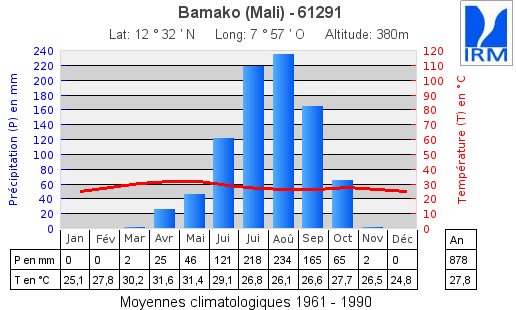 Répondre aux questions suivantes (prendre note)Température moyenne annuellenom et T° du mois le plus chaudnom et T° du mois le plus froidAmplitude thermique annuelle (T° du mois le plus chaud – T° du mois le plus froid)Les saisons sont-elles bien marquées concernant les températures ?Précipitations totales annuelles (additionne le total des précipitations de chaque mois)Nom et précipitations en mm du mois le plus humideNom et précipitations en mm du mois le moins humideY-a-t-il une saison sèche ? (un ou plusieurs mois avec des précipitations inférieures à la courbe des températures)ExplicationsTempératurePrendre note de la latitude : proche de l’équateur ? proche des pôles ? Qu’est-ce que cela change ? (rythme des saisons, variation de la durée du jour et de la nuit, incidence des rayons du soleil… cours donné sur les saisons à réviser) ; impact sur l’amplitude thermique et sur la température moyenne annuelle).Facteur altitude : baisse de 1 degré tous les 150 mètres environ. Albédo (pourcentage d’énergie solaire directement réfléchie par une surface) : quelle est la couleur dominante dans la zone géographique concernée ?Humidité dans l’air : la vapeur d’eau est un gaz à effet de serre ; y-a-t-il beaucoup ou peu d’humidité dans l’air ?Proximité d’un océan : le lieu est-il proche d’un océan ? Les océans sont des sources de chaleur en hiver pour les lieux situés en dehors de la zone intertropicale.Sens du vent : les vents transportent l’humidité et la chaleur ; soufflent-t-ils des terres vers l’océan, ou de l’océan vers les terres ?Le lieu se situe-t-il à proximité immédiate d’une chaîne de montagne ? (effet barrage)PrécipitationsSuivant l’analyse que vous avez faite pour les températures, le lieu en question est-il chaud / froid ? Tout au long de l’année ? Saisons ? Quel impact sur l’évaporation et l’évapotranspiration ?Sens du vent : les vents souffle-t-il des terres vers l’océan, ou de l’océan vers les terres ? Amènent-ils de l’air humide ou de l’air sec ?